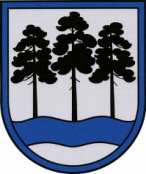 OGRES  NOVADA  PAŠVALDĪBAReģ.Nr.90000024455, Brīvības iela 33, Ogre, Ogres nov., LV-5001tālrunis 65071160, e-pasts: ogredome@ogresnovads.lv, www.ogresnovads.lv PAŠVALDĪBAS DOMES SĒDES PROTOKOLA IZRAKSTS21.Par Ogres novada pašvaldības autoceļu uzraudzības komisijas priekšsēdētāju un priekšsēdētāja vietniekuSaskaņā ar Ogres novada pašvaldības (turpmāk – Pašvaldība) domes 2022.gada 27.janvāra lēmumu “Par Ogres novada pašvaldības iekšējo noteikumu Nr.14/2022 “Ogres novada pašvaldības autoceļu uzraudzības komisijas nolikums” apstiprināšanu” apstiprināti Pašvaldības iekšējie noteikumi Nr.14/2022 “Ogres novada pašvaldības autoceļu uzraudzības komisijas nolikums” (turpmāk – Komisijas nolikums).Komisijas nolikuma 10.punkts noteic, ka Pašvaldības dome ievēlē Pašvaldības autoceļu uzraudzības komisijas priekšsēdētāju un priekšsēdētāja vietnieku.Pašvaldībā  saņemts Pašvaldības izpilddirektora Pētera Špakovska 2022.gada 1.jūnija iesniegums (reģistrēts Pašvaldībā 2022.gada 1.jūnijā ar reģistrācijas Nr.2-4.5/572) par piekrišanu veikt Pašvaldības autoceļu uzraudzības komisijas priekšsēdētāja pienākumus.Pašvaldībā  saņemts Pašvaldības centrālās administrācijas Ielu un ceļu uzturēšanas nodaļas vadītāja Pētera Bužera 2022.gada 1.jūnija iesniegums (reģistrēts Pašvaldībā 2022.gada 5.maijā ar reģistrācijas Nr.2-4.5/573) par piekrišanu veikt Pašvaldības autoceļu uzraudzības komisijas priekšsēdētāja vietnieka pienākumus.Pamatojoties uz likuma “Par pašvaldībām” 21.panta pirmās daļas 24.punktu, Ogres novada pašvaldības 2022.gada 27.janvāra iekšējo noteikumu Nr.14/2022 “Ogres novada pašvaldības autoceļu uzraudzības komisijas nolikums” 10.punktu,balsojot: ar 22 balsīm "Par" (Andris Krauja, Artūrs Mangulis, Atvars Lakstīgala, Dace Kļaviņa, Dace Māliņa, Dace Nikolaisone, Dainis Širovs, Dzirkstīte Žindiga, Edgars Gribusts, Egils Helmanis, Gints Sīviņš, Ilmārs Zemnieks, Indulis Trapiņš, Jānis Kaijaks, Jānis Lūsis, Jānis Siliņš, Kaspars Bramanis, Pāvels Kotāns, Raivis Ūzuls, Rūdolfs Kudļa, Toms Āboltiņš, Valentīns Špēlis), "Pret" – nav, "Atturas" – nav,Ogres novada pašvaldības dome NOLEMJ:Izveidot Ogres novada pašvaldības autoceļu uzraudzības komisiju.Ievēlēt par Ogres novada pašvaldības autoceļu uzraudzības komisijas:priekšsēdētāju – Pēteri Špakovski, Ogres novada pašvaldības izpilddirektoru;priekšsēdētāja vietnieku – Pēteri Bužeru, Ogres novada pašvaldības centrālās administrācijas Ielu un ceļu uzturēšanas nodaļas vadītāju. Atzīt par spēku zaudējušu Ogres novada domes 2013.gada 21.februāra lēmumu “Par Ogres novada pašvaldības autoceļu uzraudzības komisiju.(Sēdes vadītāja,domes priekšsēdētāja E.Helmaņa paraksts)Ogrē, Brīvības ielā 33Nr.132022.gada  16.jūnijā